（例文）(Date)Statement of PurposeAttention: Department of Internal Medicine, Sample University School of MedicineTo whom it may concern,　	　　　　　　　　　　　　　本文Faithfully,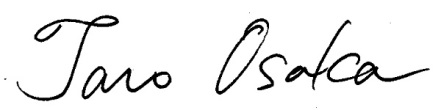 Taro OsakaMedical StudentOsaka University Faculty of Medicine